ОПРОСНЫЙ ЛИСТ ДЛЯ ВЫБОРА ЭЛКТРОПНЕВМАТИЧЕСКОГО ПОЗИЦИОНЕРА* поля обязательные к заполнению* поля обязательные к заполнениюЗаполненный опросный лист просьба отправить на электронный адрес sales@aplisens.ru или по факсу +7 (495) 989-22-76.Дополнительную информацию вы можете получить на сайте www.aplisens.ru или по телефонам:+7 (495) 989-22-76, 8 (800) 700-22-76 (Бесплатно по всей России).ОБЩИЕ ДАННЫЕОБЩИЕ ДАННЫЕОБЩИЕ ДАННЫЕОБЩИЕ ДАННЫЕОБЩИЕ ДАННЫЕОБЩИЕ ДАННЫЕОБЩИЕ ДАННЫЕ*Предприятие: *Предприятие: *Предприятие: Дата:Дата:Дата:Дата:*Адрес: *Адрес: *Адрес: *Тел.: *Тел.: *Тел.: *Тел.: *Контактное лицо: *Контактное лицо: *Контактное лицо: Факс:Факс:Факс:Факс:Должность: Должность: Должность: E-mail:E-mail:E-mail:E-mail:Позиция и место установки:  Позиция и место установки:  Позиция и место установки:  *Количество:*Количество:*Количество:*Количество:ПАРАМЕТРЫ ОКРУЖАЮЩЕЙ СРЕДЫПАРАМЕТРЫ ОКРУЖАЮЩЕЙ СРЕДЫПАРАМЕТРЫ ОКРУЖАЮЩЕЙ СРЕДЫПАРАМЕТРЫ ОКРУЖАЮЩЕЙ СРЕДЫПАРАМЕТРЫ ОКРУЖАЮЩЕЙ СРЕДЫПАРАМЕТРЫ ОКРУЖАЮЩЕЙ СРЕДЫПАРАМЕТРЫ ОКРУЖАЮЩЕЙ СРЕДЫТемпература окружающей средыТемпература окружающей средыМин   °СМин   °СМин   °СМин   °СМакс    °С*Назначение*Назначение  для привода прямого действия  для привода прямого действия  для привода прямого действия  для привода прямого действия  для привода прямого действия*Назначение*Назначение  для привода двойного действия  для привода двойного действия  для привода двойного действия  для привода двойного действия  для привода двойного действияПозиционер (требования)Позиционер (требования)Позиционер (требования)Позиционер (требования)Позиционер (требования)Позиционер (требования)Позиционер (требования)*Тип исполнительного механизмадля установки на приводе с встроенным резистивным преобразователем положениядля установки на приводе с встроенным резистивным преобразователем положениядля установки на приводе с встроенным резистивным преобразователем положениядля установки на приводе с встроенным резистивным преобразователем положениядля установки на приводе с встроенным резистивным преобразователем положениядля установки на приводе с встроенным резистивным преобразователем положения*Тип исполнительного механизмавнешним резистивным преобразователем положения (IP54)внешним резистивным преобразователем положения (IP54)внешним резистивным преобразователем положения (IP54)внешним резистивным преобразователем положения (IP54)внешним резистивным преобразователем положения (IP54)внешним резистивным преобразователем положения (IP54)*Тип исполнительного механизмавнешним резистивным преобразователем положения (IP67)внешним резистивным преобразователем положения (IP67)внешним резистивным преобразователем положения (IP67)внешним резистивным преобразователем положения (IP67)внешним резистивным преобразователем положения (IP67)внешним резистивным преобразователем положения (IP67)*Тип исполнительного механизмавнешним бесконтактным – магнитным преобразователем положения (IP67)внешним бесконтактным – магнитным преобразователем положения (IP67)внешним бесконтактным – магнитным преобразователем положения (IP67)внешним бесконтактным – магнитным преобразователем положения (IP67)внешним бесконтактным – магнитным преобразователем положения (IP67)внешним бесконтактным – магнитным преобразователем положения (IP67)*Тип исполнительного механизмавнешним резистивным преобразователем положения (IP65)внешним резистивным преобразователем положения (IP65)внешним резистивным преобразователем положения (IP65)внешним резистивным преобразователем положения (IP65)внешним резистивным преобразователем положения (IP65)внешним резистивным преобразователем положения (IP65)*Отдалённость позиционера от привода (Длина кабеля)   в метрах (0…15м) согласно спецификации   в метрах (0…15м) согласно спецификации   в метрах (0…15м) согласно спецификации   в метрах (0…15м) согласно спецификации   в метрах (0…15м) согласно спецификации   в метрах (0…15м) согласно спецификации*Исполнение *Исполнение   стандартное (общепромышленное)  стандартное (общепромышленное)  стандартное (общепромышленное)  стандартное (общепромышленное)  стандартное (общепромышленное)*Исполнение *Исполнение   искробезопасное  искробезопасное  искробезопасное  искробезопасное  искробезопасное*Аналоговый датчик положения   *Аналоговый датчик положения     без датчика положения  без датчика положения  без датчика положения  без датчика положения  без датчика положения*Аналоговый датчик положения   *Аналоговый датчик положения     с выходным сигналом 4…20 мА  с выходным сигналом 4…20 мА  с выходным сигналом 4…20 мА  с выходным сигналом 4…20 мА  с выходным сигналом 4…20 мА*Пневматические соединения*Пневматические соединения  под медные трубки Ø6 мм (никелированная латунь)  под медные трубки Ø6 мм (никелированная латунь)  под медные трубки Ø6 мм (никелированная латунь)  под медные трубки Ø6 мм (никелированная латунь)  под медные трубки Ø6 мм (никелированная латунь)*Пневматические соединения*Пневматические соединения  под трубки из нержавеющей стали Ø6 мм  под трубки из нержавеющей стали Ø6 мм  под трубки из нержавеющей стали Ø6 мм  под трубки из нержавеющей стали Ø6 мм  под трубки из нержавеющей стали Ø6 мм*Пневматические соединения*Пневматические соединения  под полиэтиленовые трубки Ø6 мм (быстросъемные)  под полиэтиленовые трубки Ø6 мм (быстросъемные)  под полиэтиленовые трубки Ø6 мм (быстросъемные)  под полиэтиленовые трубки Ø6 мм (быстросъемные)  под полиэтиленовые трубки Ø6 мм (быстросъемные)*Пневматические соединения*Пневматические соединения  под медные трубки Ø8 мм (никелированная латунь)  под медные трубки Ø8 мм (никелированная латунь)  под медные трубки Ø8 мм (никелированная латунь)  под медные трубки Ø8 мм (никелированная латунь)  под медные трубки Ø8 мм (никелированная латунь)*Пневматические соединения*Пневматические соединения  под трубки из нержавеющей стали Ø8 мм  под трубки из нержавеющей стали Ø8 мм  под трубки из нержавеющей стали Ø8 мм  под трубки из нержавеющей стали Ø8 мм  под трубки из нержавеющей стали Ø8 мм*Пневматические соединения*Пневматические соединения  под полиэтиленовые трубки Ø8 мм (быстросъемные)  под полиэтиленовые трубки Ø8 мм (быстросъемные)  под полиэтиленовые трубки Ø8 мм (быстросъемные)  под полиэтиленовые трубки Ø8 мм (быстросъемные)  под полиэтиленовые трубки Ø8 мм (быстросъемные)*Пневматические соединения*Пневматические соединения  под полиэтиленовые трубки Ø6 мм (ERMETO)  под полиэтиленовые трубки Ø6 мм (ERMETO)  под полиэтиленовые трубки Ø6 мм (ERMETO)  под полиэтиленовые трубки Ø6 мм (ERMETO)  под полиэтиленовые трубки Ø6 мм (ERMETO)*Пневматические соединения*Пневматические соединения  др.  (по согласованию)  др.  (по согласованию)  др.  (по согласованию)  др.  (по согласованию)  др.  (по согласованию)*Блок манометров*Блок манометров  без манометров  без манометров  без манометров  без манометров  без манометров*Блок манометров*Блок манометров  стандартное исполнение (корпус из углеродистой стали, черный цвет, механизм – латунь, диапазон рабочих температур от -25 до +65⁰С)  стандартное исполнение (корпус из углеродистой стали, черный цвет, механизм – латунь, диапазон рабочих температур от -25 до +65⁰С)  стандартное исполнение (корпус из углеродистой стали, черный цвет, механизм – латунь, диапазон рабочих температур от -25 до +65⁰С)  стандартное исполнение (корпус из углеродистой стали, черный цвет, механизм – латунь, диапазон рабочих температур от -25 до +65⁰С)  стандартное исполнение (корпус из углеродистой стали, черный цвет, механизм – латунь, диапазон рабочих температур от -25 до +65⁰С)*Блок манометров*Блок манометров  с манометрами в корпусе из нерж. стали, механизм – латунь, диапазон рабочих температур от -25 до +65⁰С  с манометрами в корпусе из нерж. стали, механизм – латунь, диапазон рабочих температур от -25 до +65⁰С  с манометрами в корпусе из нерж. стали, механизм – латунь, диапазон рабочих температур от -25 до +65⁰С  с манометрами в корпусе из нерж. стали, механизм – латунь, диапазон рабочих температур от -25 до +65⁰С  с манометрами в корпусе из нерж. стали, механизм – латунь, диапазон рабочих температур от -25 до +65⁰С*Блок манометров*Блок манометров  с манометрами в корпусе из нерж. стали, механизм – нержавеющая сталь, диапазон рабочих температур от -25 до +85⁰С  с манометрами в корпусе из нерж. стали, механизм – нержавеющая сталь, диапазон рабочих температур от -25 до +85⁰С  с манометрами в корпусе из нерж. стали, механизм – нержавеющая сталь, диапазон рабочих температур от -25 до +85⁰С  с манометрами в корпусе из нерж. стали, механизм – нержавеющая сталь, диапазон рабочих температур от -25 до +85⁰С  с манометрами в корпусе из нерж. стали, механизм – нержавеющая сталь, диапазон рабочих температур от -25 до +85⁰С*Кабельный ввод*Кабельный ввод  полиамид (для кабеля с диаметром оболочки 4…9 мм)  полиамид (для кабеля с диаметром оболочки 4…9 мм)  полиамид (для кабеля с диаметром оболочки 4…9 мм)  полиамид (для кабеля с диаметром оболочки 4…9 мм)  полиамид (для кабеля с диаметром оболочки 4…9 мм)*Кабельный ввод*Кабельный ввод  никелированная латунь (для кабеля с диаметром оболочки 4…9 мм)  никелированная латунь (для кабеля с диаметром оболочки 4…9 мм)  никелированная латунь (для кабеля с диаметром оболочки 4…9 мм)  никелированная латунь (для кабеля с диаметром оболочки 4…9 мм)  никелированная латунь (для кабеля с диаметром оболочки 4…9 мм)*Кабельный ввод*Кабельный ввод  др.   др.   др.   др.   др. Выбор монтажного комплектаВыбор монтажного комплектаВыбор монтажного комплектаВыбор монтажного комплектаВыбор монтажного комплектаВыбор монтажного комплектаВыбор монтажного комплекта APIS-A000(для позиционеров APIS-1X0)Для монтажа на столбчатом (колонного типа) линейном мембранном приводе одностороннего действия типа “P” (нормально открытый) и “R” (нормально закрытый) производства “Polna S.A.”                    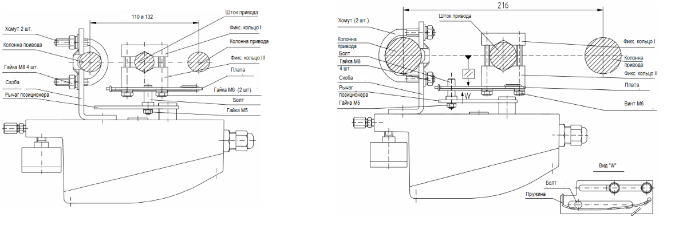 Для монтажа на столбчатом (колонного типа) линейном мембранном приводе одностороннего действия типа “P” (нормально открытый) и “R” (нормально закрытый) производства “Polna S.A.”                    Для монтажа на столбчатом (колонного типа) линейном мембранном приводе одностороннего действия типа “P” (нормально открытый) и “R” (нормально закрытый) производства “Polna S.A.”                    Для монтажа на столбчатом (колонного типа) линейном мембранном приводе одностороннего действия типа “P” (нормально открытый) и “R” (нормально закрытый) производства “Polna S.A.”                    Для монтажа на столбчатом (колонного типа) линейном мембранном приводе одностороннего действия типа “P” (нормально открытый) и “R” (нормально закрытый) производства “Polna S.A.”                    Для монтажа на столбчатом (колонного типа) линейном мембранном приводе одностороннего действия типа “P” (нормально открытый) и “R” (нормально закрытый) производства “Polna S.A.”                     APIS-A001(для позиционеров APIS-1X0)Для монтажа на линейном мембранном приводе одностороннего действия типа “37” (нормально открытый) или “38” производства “Polna S.A.”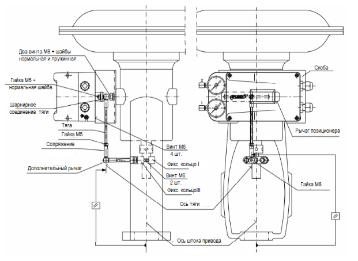 Для монтажа на линейном мембранном приводе одностороннего действия типа “37” (нормально открытый) или “38” производства “Polna S.A.”Для монтажа на линейном мембранном приводе одностороннего действия типа “37” (нормально открытый) или “38” производства “Polna S.A.”Для монтажа на линейном мембранном приводе одностороннего действия типа “37” (нормально открытый) или “38” производства “Polna S.A.”Для монтажа на линейном мембранном приводе одностороннего действия типа “37” (нормально открытый) или “38” производства “Polna S.A.”Для монтажа на линейном мембранном приводе одностороннего действия типа “37” (нормально открытый) или “38” производства “Polna S.A.” APIS-A002(для позиционеров APIS-1X0)Для монтажа на линейном многопружинном мембранном приводе одностороннего действия типа “P1” (нормально открытый) или “R1” производства “Polna S.A.”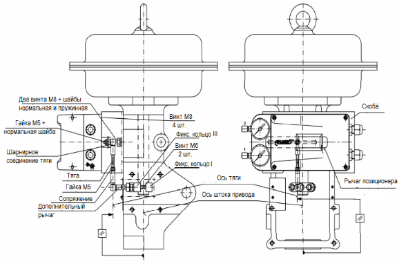 Для монтажа на линейном многопружинном мембранном приводе одностороннего действия типа “P1” (нормально открытый) или “R1” производства “Polna S.A.”Для монтажа на линейном многопружинном мембранном приводе одностороннего действия типа “P1” (нормально открытый) или “R1” производства “Polna S.A.”Для монтажа на линейном многопружинном мембранном приводе одностороннего действия типа “P1” (нормально открытый) или “R1” производства “Polna S.A.”Для монтажа на линейном многопружинном мембранном приводе одностороннего действия типа “P1” (нормально открытый) или “R1” производства “Polna S.A.”Для монтажа на линейном многопружинном мембранном приводе одностороннего действия типа “P1” (нормально открытый) или “R1” производства “Polna S.A.” APIS-A003(для позиционеров APIS-1X0)Для монтажа на приводе одностороннего действия с регулирующим клапаном (в соответствии с PN EN 60534-6-1:2001), например на приводах фирм “Samson”, “Arca Regler” 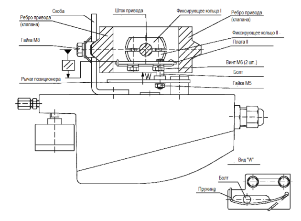 Для монтажа на приводе одностороннего действия с регулирующим клапаном (в соответствии с PN EN 60534-6-1:2001), например на приводах фирм “Samson”, “Arca Regler” Для монтажа на приводе одностороннего действия с регулирующим клапаном (в соответствии с PN EN 60534-6-1:2001), например на приводах фирм “Samson”, “Arca Regler” Для монтажа на приводе одностороннего действия с регулирующим клапаном (в соответствии с PN EN 60534-6-1:2001), например на приводах фирм “Samson”, “Arca Regler” Для монтажа на приводе одностороннего действия с регулирующим клапаном (в соответствии с PN EN 60534-6-1:2001), например на приводах фирм “Samson”, “Arca Regler” Для монтажа на приводе одностороннего действия с регулирующим клапаном (в соответствии с PN EN 60534-6-1:2001), например на приводах фирм “Samson”, “Arca Regler”  APIS-A050(для позиционеров APIS-XX0)Для монтажа на приводах одностороннего и двустороннего действия (в соответствии с EN ISO 5211, DIN3337, VDI/VDE 38450 Namur), например на приводах фирм “Torque”, “Ebro-Armaturen”, “El-O-Matic”                     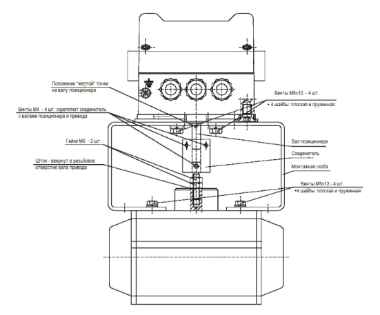 Для монтажа на приводах одностороннего и двустороннего действия (в соответствии с EN ISO 5211, DIN3337, VDI/VDE 38450 Namur), например на приводах фирм “Torque”, “Ebro-Armaturen”, “El-O-Matic”                     Для монтажа на приводах одностороннего и двустороннего действия (в соответствии с EN ISO 5211, DIN3337, VDI/VDE 38450 Namur), например на приводах фирм “Torque”, “Ebro-Armaturen”, “El-O-Matic”                     Для монтажа на приводах одностороннего и двустороннего действия (в соответствии с EN ISO 5211, DIN3337, VDI/VDE 38450 Namur), например на приводах фирм “Torque”, “Ebro-Armaturen”, “El-O-Matic”                     Для монтажа на приводах одностороннего и двустороннего действия (в соответствии с EN ISO 5211, DIN3337, VDI/VDE 38450 Namur), например на приводах фирм “Torque”, “Ebro-Armaturen”, “El-O-Matic”                     Для монтажа на приводах одностороннего и двустороннего действия (в соответствии с EN ISO 5211, DIN3337, VDI/VDE 38450 Namur), например на приводах фирм “Torque”, “Ebro-Armaturen”, “El-O-Matic”                      APIS-A051(для позиционеров APIS-XX4) Монтаж позиционера вне привода одностороннего и двустороннего действия (с внешним резистивным преобразователем положения) Монтаж позиционера вне привода одностороннего и двустороннего действия (с внешним резистивным преобразователем положения) Монтаж позиционера вне привода одностороннего и двустороннего действия (с внешним резистивным преобразователем положения) Монтаж позиционера вне привода одностороннего и двустороннего действия (с внешним резистивным преобразователем положения) Монтаж позиционера вне привода одностороннего и двустороннего действия (с внешним резистивным преобразователем положения) Монтаж позиционера вне привода одностороннего и двустороннего действия (с внешним резистивным преобразователем положения) APIS-AXXX(для позиционеров APIS-2X1)Для монтажа вне привода двустороннего действия с поступательным перемещением штока привода, например приводы серии CNOMO производства “Prema Kielce” или соответствующие ISO 6431 приводы “Prema Kielce”, “FESTO”.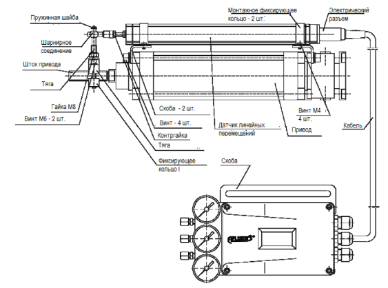 Для монтажа вне привода двустороннего действия с поступательным перемещением штока привода, например приводы серии CNOMO производства “Prema Kielce” или соответствующие ISO 6431 приводы “Prema Kielce”, “FESTO”.Для монтажа вне привода двустороннего действия с поступательным перемещением штока привода, например приводы серии CNOMO производства “Prema Kielce” или соответствующие ISO 6431 приводы “Prema Kielce”, “FESTO”.Для монтажа вне привода двустороннего действия с поступательным перемещением штока привода, например приводы серии CNOMO производства “Prema Kielce” или соответствующие ISO 6431 приводы “Prema Kielce”, “FESTO”.Для монтажа вне привода двустороннего действия с поступательным перемещением штока привода, например приводы серии CNOMO производства “Prema Kielce” или соответствующие ISO 6431 приводы “Prema Kielce”, “FESTO”.Для монтажа вне привода двустороннего действия с поступательным перемещением штока привода, например приводы серии CNOMO производства “Prema Kielce” или соответствующие ISO 6431 приводы “Prema Kielce”, “FESTO”.Материал монтажного комплекта  Нержавеющая сталь (SS)  Нержавеющая сталь (SS)  Нержавеющая сталь (SS)  Углеродистая сталь (SO)  Углеродистая сталь (SO)  Углеродистая сталь (SO)ДОПОЛНИТЕЛЬНОЕ ОБОРУДОВАНИЕДОПОЛНИТЕЛЬНОЕ ОБОРУДОВАНИЕДОПОЛНИТЕЛЬНОЕ ОБОРУДОВАНИЕДОПОЛНИТЕЛЬНОЕ ОБОРУДОВАНИЕДОПОЛНИТЕЛЬНОЕ ОБОРУДОВАНИЕДОПОЛНИТЕЛЬНОЕ ОБОРУДОВАНИЕДОПОЛНИТЕЛЬНОЕ ОБОРУДОВАНИЕРедуктор давления с фильтром R110  Требуется  Требуется  Требуется  Требуется  Не требуется  Не требуетсяВлагоотделитель R202  Требуется  Требуется  Требуется  Требуется  Не требуется  Не требуетсяДОПОЛНИТЕЛЬНОЕ ОБОРУДОВАНИЕДОПОЛНИТЕЛЬНОЕ ОБОРУДОВАНИЕДОПОЛНИТЕЛЬНОЕ ОБОРУДОВАНИЕДОПОЛНИТЕЛЬНОЕ ОБОРУДОВАНИЕДОПОЛНИТЕЛЬНОЕ ОБОРУДОВАНИЕДОПОЛНИТЕЛЬНОЕ ОБОРУДОВАНИЕДОПОЛНИТЕЛЬНОЕ ОБОРУДОВАНИЕ